Massachusetts Department of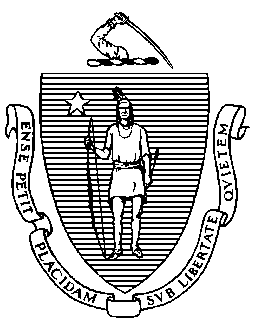 Elementary and Secondary Education75 Pleasant Street, Malden, Massachusetts 02148-4906 	    Telephone: (781) 338-3000                                                                                                                 TTY: N.E.T. Relay 1-800-439-2370April 4, 2018Tommy Chang, SuperintendentBoston Public Schools2300 Washington Street, 5th FloorBoston, MA 02119Re: Amendment to the Paul A. Dever Elementary School Turnaround Plan Dear Dr. Chang: I have reviewed your request to modify the Turnaround Plan for the Paul A. Dever Elementary School to align the Dever calendar with the Boston Public Schools’ calendar. (See attached proposal dated March 27, 2018.)As you noted, this change is in response to the low rate of attendance for Dever students on days when the BPS are not in session. Accordingly, for the reasons set for in the proposal, and pursuant to G.L. c. 69, §§1J(t) and (v), I modify the Dever school turnaround plan to align the Dever student calendar with the BPS student calendar by reducing the number of student days from 186 days to 180 days and increasing the length of the student day by 10 minutes each day. Sincerely,SIGNED BY ACTING COMMISSIONER WULFSONJeff WulfsonActing Commissioner of Elementary and Secondary EducationEnc.Jeff WulfsonActing Commissioner